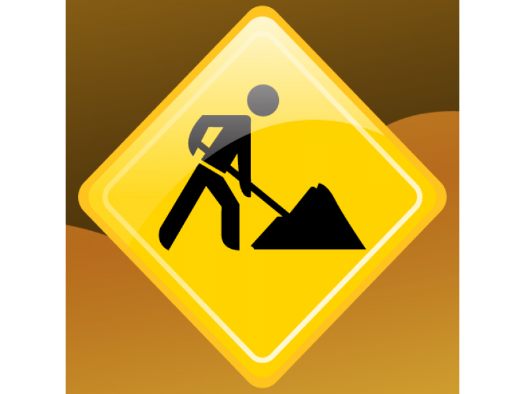 Long Valley Undergrounding ProjectWeek 11December 14 – December 18This project is to underground nine power poles and accompanying overhead wires along Long Valley Road between the Community Center and Little Hollow Road.  Trenching, pipe laying, and pavement repairs will continue on Hilltop Road, Little Hollow Lane, and Long Valley Road.  Retaining wall contractor will start construction on Long Valley Road.There will be temporary road closures with flaggers.  Please drive carefully in this area.  